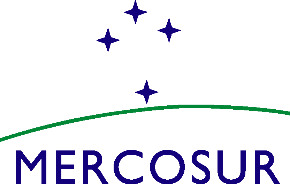 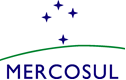 MERCOSUR/SGT Nº 7/ACTA Nº 01/21LIII REUNIÓN DEL SUB GRUPO DE TRABAJO N°7 “INDUSTRIA E INTEGRACIÓN PRODUCTIVA”Se realizó el día 15 de abril de 2021, en ejercicio de la Presidencia Pro Tempore de la Argentina (PPTA), la LIII Reunión Ordinaria del Subgrupo de Trabajo Nº 7 “Industria e Integración Productiva”, por sistema de videoconferencia de conformidad con lo dispuesto en la Resolución GMC N° 19/12, con la presencia de las delegaciones de Argentina, Brasil, Paraguay y Uruguay.La PPTA dio la bienvenida a las delegaciones y puso a su consideración la agenda de la reunión, la que fue aprobada.La Lista de Participantes consta en el Anexo I.La Agenda consta en el Anexo II.El Resumen del Acta consta en el Anexo III.Fueron tratados los siguientes temas:FORFAITING REGIONAL. IDENTIFICACIÓN DE LOS INSTRUMENTOS FINANCIEROS DEL COMERCIO REGIONAL ACTUAL Y EXPERIENCIAS INTERNACIONALESLa PPTA presentó una propuesta “Convenios Para La Implementación de Forfaiting Regional” y explicó como sería el proceso para la utilización de la herramienta, de modo tal de favorecer el comercio regional y la promoción industrial, otorgando una alternativa de crédito. La propuesta consta como Anexo IV (RESERVADO).Las delegaciones de Brasil, Paraguay y Uruguay agradecieron la propuesta y se comprometieron a efectuar los análisis internos correspondientes.Programa de Integración Productiva “COMPETITIVIDAD, SEGURIDAD Y DISEÑO DE LA INDUSTRIA DEL JUGUETE”La PPTA propuso el Programa de Integración Productiva "Competitividad, Seguridad y Diseño de la Industria del Juguete” que consta como Anexo V (RESERVADO).La Delegación de Paraguay expresó su acuerdo con la propuesta, mientras que la Delegación de Uruguay realizará consultas internas. El Brasil manifestó que, por el momento, no estaría en condiciones de acompañar esta propuesta.Las delegaciones manifestaron interés en desarrollar Programas de Integración Productiva focalizados en otros sectores. Intercambiaron opiniones sobre la propuesta del sector textil, confección y calzado. Las delegaciones de Argentina, Brasil y Paraguay manifestaron su disposición a una eventual elaboración de un Programa de Integración Productiva para el sector. La delegación de Uruguay realizará consultas internas.  INDUSTRIA 4.0La PPTA informó acerca del estado de situación de la temática y propuso la realización del “Seminario y Taller de Desarrollo Regional - Industria 4.0.” La propuesta consta como Anexo VI (RESERVADO).Asimismo, la delegación argentina destacó las principales características y desafíos de la temática y su impacto en la estructura productiva de las economías, a la par de analizar, en un entorno regional, iniciativas que promueven la adopción de tecnologías vinculadas, tanto del sector privado como del sector público.Las delegaciones de Brasil y Paraguay expresaron su interés en la propuestay acordaron analizarla en conjunto con las cámaras industriales nacionales, a fin de impulsar la temática a nivel MERCOSUR. La delegación de Uruguay realizará consultas internas.PROGRAMA DE INTEGRACIÓN PRODUCTIVA “ENERGÍAS RENOVABLES”La PPTA presentó el Programa de Integración Productiva “Energías Renovables” cuyo objetivo es promover la integración productiva de empresas del MERCOSUR, especialmente PYMES, a fin de desarrollar, producir y aprovisionar a los Estados Partes en sus políticas de generación de energías renovables. El Programa consta como Anexo VII (RESERVADO).La Delegación de Uruguay informó que esta propuesta es articulada conjuntamente con la Dirección Nacional de Energía y que el tema sigue en consultas internas.La Delegación de Brasil manifestó interés en el Programa, el cual se encuentra bajo análisis.La Delegación de Paraguay manifestó que acompañaría la propuesta.ELABORACIÓN DEL PROGRAMA DE TRABAJO 2021 – 2022Con relación al Programa de Trabajo 2021 – 2022, las delegaciones intercambiaron opiniones y se comprometieron a concluirlo en la próxima reunión.INFORME DE CUMPLIMIENTO DEL PROGRAMA DE TRABAJO 2019-2020Los Coordinadores Nacionales elaboraron el Informe de Cumplimiento del Programa de Trabajo consolidado 2019-2020 del SGT N°7 en el formato establecido en la DEC. CMC N° 08/20, el cual se eleva a consideración y aprobación del GMC. El Informe de Cumplimiento consta como Anexo VIII.PRÓXIMA REUNIÓNLa próxima reunión del SGT Nº 7 será convocada oportunamente por la PPTA en fecha 28 de mayo de 2021. Asimismo, las delegaciones expresaron que, con antelación a la dicha reunión, realizarán comentarios y sugerencias a las propuestas presentadas por la PPTA en los puntos 1 a 4 de la presente Acta.Las delegaciones agradecieron a la PPTA por la organización de la reunión.LISTA DE ANEXOS Los Anexos que forman parte de la presente Acta son los siguientes:Anexo ILista de ParticipantesAnexo IIAgendaAnexo IIIResumen del ActaAnexo IVRESERVADO Convenios de Forfaiting RegionalAnexo VRESERVADO Programa de Integración Productiva "Competitividad, Seguridad y Diseño de la Industria del Juguete”Anexo VIRESERVADO Seminario y Taller de Desarrollo Regional - Industria 4.0Anexo VIIRESERVADO Programa de Integración Productiva “Energías Renovables”Anexo VIIIInforme de Cumplimiento del Programa de Trabajo consolidado 2019-2020_____________________________Por la Delegación de ArgentinaJULIAN HECKER__________________________Por la Delegación de BrasilROGERIO GLASS_____________________________Por la Delegación de ParaguayJORGE SOSA__________________________Por la Delegación de UruguayGRACIELA REGO